Richard John TyersRichard John Tyers, born in 1887 in Watford, was the youngest son of Charles and Eliza Tyers of Watford. His father, who was a bricklayer, died when Richard was a child. By 1901 his mother had moved with her family to 5 Crook Log Cottages, which stood on the London Road near ‘The Merry Month of May’ alehouse in Bushey. Richard was then fourteen. In 1909 Richard married Mary Elizabeth Eley in Watford and they made their home at 68 Villiers Road, Oxhey, before moving to 136 Villiers Road. Richard was employed as a general labourer and by 1911 he and his wife had a son, Richard, who was eleven months old.  Richard enlisted in Watford with the Bedfordshire Regiment and served as Sergeant 15550 on the Western Front. He was killed in action on 26 June 1916 and is remembered with honour at the Thiepval Memorial to the Missing of the Somme. He is commemorated on the Bushey Memorial, at St James’ Parish Church and at the memorial at St Matthew’s Church, Oxhey. 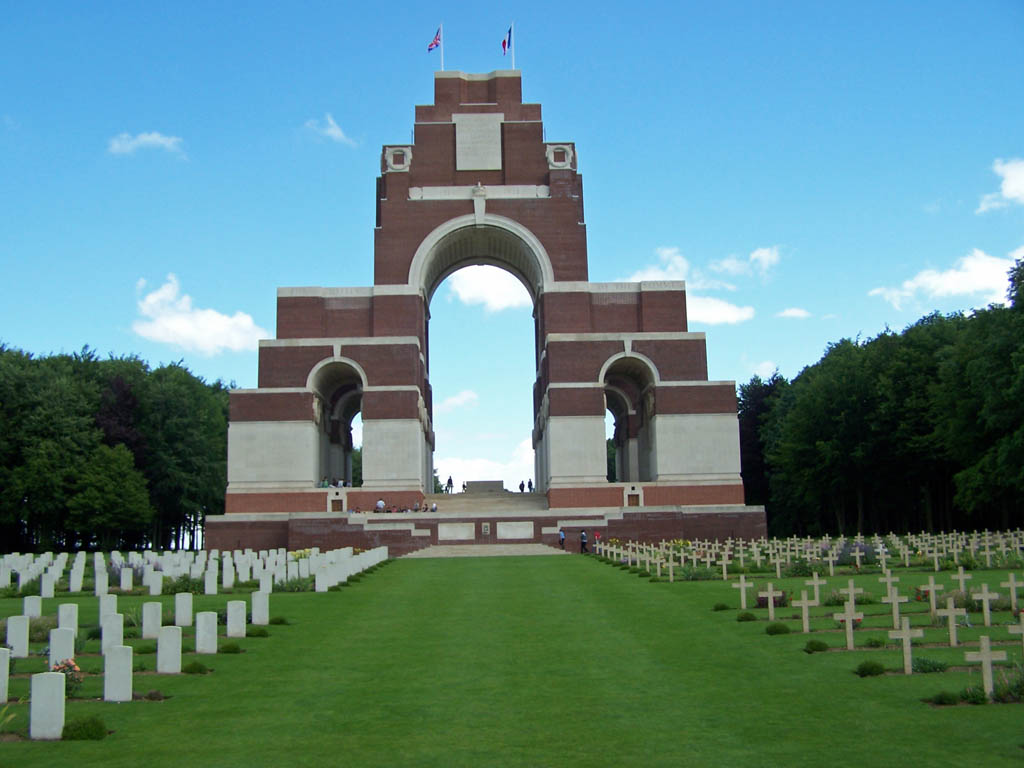 